Prescription Drug Data Collection (RxDC) Reporting Instructions Section 204 Data Submission Instructions for the 2020 Reference YearOverviewWhat is the RxDC Report?In these instructions, the term RxDC Report refers to the data submission required under Section 204 of Division BB, Title II (Section 204) of the Consolidated Appropriations Act, 2021 (CAA). The Rx stands for Prescription Drug and the DC stands for Data Collection. Section 204 requires group health plans (plans) and health insurance issuers (issuers) offering group or individual health insurance coverage to submit information about prescription drugs and health care spending to the Department of Health and Human Services (HHS), the Department of Labor, and the Department of the Treasury (the Departments). In addition, the Director of the Office of Personnel Management (OPM) requires Federal Employees Health Benefits Plan (FEHB) carriers to submit section 204 data to HHS. The Centers for Medicare & Medicaid Services (CMS) is collecting section 204 data submissions on behalf of the Departments and OPM. The implementing regulations for the Section 204 data collection are at 5 CFR part 890, 26 CFR part 54, 29 CFR part 2590.725-1 to 2590.725-3, and 45 CFR part 149. Who is required to submit the RxDC report?These requirements apply regardless of whether a plan is considered a grandfathered or grandmothered health plan.  Can a vendor submit data on my behalf?Plans, issuers, and FEHB carriers (carriers) can contract with issuers, Third-Party Administrators (TPAs), Pharmacy Benefit Managers (PBMs), or other third party vendors to submit data on their behalf. An entity that submits some or all of the required information is called a reporting entity. In these instructions, “you” generally refers to the reporting entity.When is the deadline?The deadline for the 2020 reference year is December 27, 2021. The deadline for subsequent reference years is June 1st of the calendar year immediately following the reference year. A reference year is the year of the data that is in your RxDC report. For example, the RxDC report for the 2020 reference year means the information in the report is based on what happened in 2020.For the 2020 and 2021 reference years: The Departments are deferring enforcement of the requirement to submit Section 204 data for the 2020 and 2021 reference years. The deadline for data submission for reference years 2020 and 2021 is December 27, 2022. You may submit data prior to that date.What files are required?Plan ListsThe plan list files are (P stands for Plan): Individual and student market plan list Group health plan listFEHB plan listThe data dictionary and file layouts are available at https://www.cms.gov/CCIIO/Programs-and-Initiatives/Other-Insurance-Protections/Prescription-Drug-Data-Collection.Data FilesCreate aggregate data files by combining the information of multiple plans. For example, if you are reporting on behalf of 10 group health plans, list them separately in the plan list but combine their data in the data files. The data files are (D stands for Data):Premium and Life-YearsSpending by CategoryTop 50 Most Frequent Brand DrugsTop 50 Most Costly DrugsTop 50 Drugs by Spending IncreaseRx Totals Rx Rebates by Therapeutic Class Rx Rebates for the Top 25 DrugsThe data dictionary and file layouts are available at https://www.cms.gov/CCIIO/Programs-and-Initiatives/Other-Insurance-Protections/Prescription-Drug-Data-Collection.Narrative ResponseSee Section 8 below for information on the narrative response. Data SubmissionWhere do I submit my data?Submit data through the RxDC module in the Health Insurance Oversight System (HIOS). HIOS is an application within the CMS Enterprise Portal at https://portal.cms.gov/portal/.The full instructions for creating your CMS Enterprise Portal and HIOS account are in the HIOS Portal User Manual located at https://www.cms.gov/CCIIO/Resources/Forms-Reports-and-Other-Resources#Content_Requirements_for_Plan_Finder. The RxDC Module User Manual is available at https://www.cms.gov/CCIIO/Programs-and-Initiatives/Other-Insurance-Protections/Prescription-Drug-Data-Collection Overview of the submission process:Create an account in the CMS Enterprise Portal, if you do not already have one. Account creation includes identity verification and may take several days to process. CMS recommends creating your account three weeks in advance of the RxDC submission deadline. Request access to HIOS within the CMS Enterprise Portal. Allow one business day for the access request to be approved.Register your organization in HIOS (or associate yourself with an existing organization in HIOS).If you are reporting on behalf of another entity (plan, issuer, or  carrier), do NOT associate yourself with those entities during this step. (Identify those entities when you start your submission in the RxDC module.)Request a role for the RxDC module within HIOS. It may take 1-2 business days for CMS to approve your request. Submit your RxDC files in the RxDC HIOS module.Upload your files.Review and submit your data.Can I have multiple reporting entities submit my dataYes. A plan, issuer, or carrier can allow multiple reporting entities to submit on its behalf. For example, a self-funded group health plan may contract with a TPA to submit the Spending by Category data file (D2)  and separately contract with a PBM to submit the Top 50 Most Costly Drugs file (D4). The submission for a plan, issuer, or carrier is considered complete if CMS receives all required files, regardless of who submits the files. Multiple reporting entities should not submit the same data file for a plan, issuer, or carrier. For example, a TPA and PBM should not both submit D2 for the same group health plan. The HIOS system does not automatically prevent duplicate submissions of the same file.  CMS will check whether there are duplicate files after the submission deadline.To preserve confidentiality, a reporting entity can view only the files that it uploads. It cannot view files uploaded by a different reporting entity even if the information is related to the same plan, issuer, or carrier. For example, if a TPA uploads D2 and a PBM uploads D4 for the same group health plan, the TPA can only see D2 and the PBM can only see D4. The group health plan cannot see either D2 or D4. The plan should contact its reporting entities directly if the plan wants to see the data uploaded on its behalf.How do I know if a reporting entity actually submitted my data?Currently, no mechanism exists for CMS to notify plans, issuers, or carriers that data has been submitted on their behalf. To confirm submission, plans, issuers, and carriers should contact their reporting entities directly.  The plan, issuer, or carrier has the ultimate responsibility to make sure its data is submitted and that the data is accurate. This is true even if it contracts with one or more reporting entities to submit the data. The one exception is if a fully-insured group health plan contracts with an issuer to report its data, in which case the ultimate responsibility to report is on the issuer rather than the plan. Data AggregationMarket Segment AggregationReporting entities will aggregate data according to market segment. The following table has the names and abbreviations for the market segments. Use the market segment abbreviations in your data files. The market segments are mutually exclusive. Do not report the same data in more than one market segment. For mixed-funded plans, which generally self-fund some benefits and fully insure other benefits, report the self-funded business in the self-funded market segment and the fully-insured business in the fully-insured market segment. For example, suppose a large employer self-funds the pharmacy benefit of a plan and purchases insurance for the medical benefits. In this case, the pharmacy benefits would be attributed to the market segment for self-funded large employer plans and the medical component of the same plan would be attributed to the fully-insured large group market. For ”minimum premium” plans and similar hybrid arrangements that mimic key aspects of fully-insured arrangements, or that comply with state insurance laws regarding mandated benefits, report the business as fully-insured. For level-funded plans, report the business as self-funded.Determining Employer SizeFor fully-insured plans, report data in the market segment used in the issuer’s Medical Loss Ratio (MLR) report. For self-funded plans and FEHB plans that are not fully-insured, follow the MLR reporting instructions to determine employer size. If the reporting entity for a self-funded plan doesn’t have the necessary information to follow the MLR reporting instructions, the entity is permitted to use a reasonable estimate of employer size.A reasonable method to estimate employer size for a self-funded plan is to divide the number of employees in the plan by 0.73. For example, if 40 employees are covered by a plan, then the estimated employer size is 55 (40 ÷ 0.73 = 55). If you use an estimate for employer size for a self-funded plan, describe the method you used in your narrative response. If you use an estimation method other than the one described here, explain why you believe it is a reasonable method.   State AggregationThe state aggregation rules for RxDC are similar to the requirements in the MLR reporting form instructions. In general, a reporting entity should report fully-insured business in the state where the policy was issued. For self-funded plans, the reporting entity should generally report the data in the state where the plan sponsor has its principal place of business. When a plan covers employees in multiple states, or when coverage is sponsored by a group trust, association, or multiple employer welfare arrangement (MEWA), the reporting entity should follow the instructions below.Coverage in Multiple StatesFor self-funded coverage that is not provided through a group trust, association, or MEWA, report the data in the state where the plan sponsor has its principal place of business. For fully-insured plans, report the data in the state where the policy was issued. For individual market business sold through an association, report the data in the state where the certificate of coverage was issued. For FEHB carriers that are not associated with an issuer, TPA, or other third party vendor and that offer coverage in multiple states, report the data in the state where the policy was issued or where the carrier has its principal place of business.Employer Business through Group Trust, Association, or MEWAFor health coverage provided to plans through a group trust or MEWA, report the data in the state where the employer (if the plan is sponsored at the individual employer level) or the association (if the association qualifies as an “employer” under Employee Retirement Income Security Act of 1974 (ERISA)  section 3(5) for purposes of sponsoring the plan) has its principal place of business or the state where the association is incorporated, in the case of an association with no principal place of business.Issuer and TPA AggregationIssuersWithin a state and market segment, issuers and their reporting entities must combine the data for all of the plans offered by the same issuer. If in-network benefits and out-of-network benefits are provided by separate but affiliated issuers, data may be reported separately for each type by issuer or combined and reported by the issuer that provides the in-network coverage.If two unaffiliated issuers provide coverage as part of a package, the issuers must report the data separately. For example, if one issuer provides inpatient coverage and an unaffiliated issuer provides outpatient coverage, the submission for the first issuer should contain only the information about the inpatient coverage and the submission for the other issuer should contain only information about the outpatient coverage.  TPAs and Self-Funded PlansA TPA reporting on behalf of self-funded plans should, within each state and market segment, combine the data for all of the self-funded plans on whose behalf it is reporting. Self-funded plans are not required to have a TPA report on its behalf. However, we encourage TPAs to submit RxDC reports on behalf of self-funded plans because it will result in fewer submissions and the total amount of data uploaded into HIOS will be much smaller. The combined data is also more useful because a TPA or PBM can determine the Top Drugs based on a larger sample size.FEHB CarriersA carrier affiliate or associate such as an issuer, TPA, or other third party such as a vendor or underwriter may be the reporting entity for a FEHB carrier. If a carrier is associated with an issuer, we generally expect that the issuer will report the FEHB line of business in the FEHB market segment of the issuer’s submission, rather than the carrier creating a separate submission. Similarly, if a carrier has a contract with a TPA or other third party vendor, we expect the TPA or other third party vendor to report the FEHB line of business data in the FEHB market segment of the TPA’s or other third party vendor’s submission. If a carrier chooses to make its own submission, it needs to make sure that the issuer, TPA, or vendor does not report the same data. If a carrier is associated with more than one issuer, TPA, or vendor, the carrier should aggregate data for plans that share the same issuer, TPA, or vendor. If a carrier offers plans that are not associated with an issuer, TPA, or vendor, the carrier should combine the data for those plans. PBMsIf a PBM is the reporting entity, the rules for aggregating data by issuer and TPA also apply. For example, if a PBM is reporting data for three issuers, the PBM should aggregate the data separately for each issuer. If a PBM is reporting for 10 self-funded plans that have two different TPAs, the PBM should combine the data for the self-funded plans that share each TPA separately.Examples of Aggregated Data FilesBelow are examples of aggregated data files.Example 1: Issuer reports for fully-insured plansIssuer A reports total spending in California in the individual, small group, and large group markets, and in Washington for the individual and student markets.Example 2: Issuer reports for multiple issuers in the same holding groupIssuer X, Issuer Y, and Issuer Z are part of the same holding group. Issuer X reports on behalf of itself and also on behalf of Issuer Y and Issuer Z.Example 3: Issuer reports for fully-insured plans, FEHB plans, and self-funded plansIssuer B (sells insurance and provides administrative services for self-funded plans) reports total spending in Colorado in the individual, small group, and large group markets and for self-funded large employer plans; in Idaho in the individual, small group, and large group markets; and in Wyoming for self-funded large employer plans. Issuer B is also associated with an FEHB carrier and reports for FEHB plans in Colorado.  Example 4: TPA reports for self-funded plansTPA C reports total spending for self-funded small employers and self-funded large employers in multiple states. Example 5: PBM reports data on behalf of fully-insured plans and self-funded plansA PBM reports prescription drug rebates for fully-insured plans offered by Issuer D and Issuer E and for self-funded plans administered by TPA F, TPA G, and Issuer D.Example 6: Plan sponsor self-reports for fully-insured plans and self-funded plansAn employer with 10,000 employees is headquartered in Nevada and has employees in Nevada, Utah, and Arizona. In each state, employees can choose among several options. Some of the options are fully-insured through Issuer H and some of the plans are self-funded and administered by TPA I. To help facilitate data analysis and identify duplicate submissions, the first column should be the EIN of the issuer or TPA of the plans, rather than the EIN of the plan sponsor. (If a self-funded plan is self-administered and doesn’t use a TPA, then you can use the EIN of the plan sponsor.)Premium and Life-YearsUse the definitions in this section to report premium and life-years.Life-YearsThe total number of members covered on a given day of each month of the reference year, divided by 12. For example, for a fictional Plan A:Round the number of life-years to the 8th decimal place.Earned Premium (fully-insured coverage)Earned premium means all money paid by a member, policyholder, subscriber, and/or plan sponsor as a condition of the member receiving coverage. Earned premium includes any fees or other contributions associated with the health plan. For FEHB plans, earned premium means the employee and government shares of premium. Report earned premium on a direct basis, without factoring in reinsurance. Include advance payments of the premium tax credit. Do not reduce the amount of earned premium to reflect state or federal MLR rebates. Premium Equivalents (self-funded coverage)For self-funded plans and other arrangements that do not rely exclusively or primarily on premiums, report the premium equivalent amounts representing the total cost of providing and maintaining coverage, including claims costs, administrative costs, Administrative Services Only (ASO) and other TPA fees, and stop-loss premiums. ASO and Other TPA Fees PaidReport the ASO and other fees paid to the TPA. This amount should also be included in Premium Equivalents.Stop Loss Premium PaidReport the stop loss premium paid to the insurer. This amount should also be included in Premium Equivalents.Average Monthly PremiumFor group plans, report average monthly premium separately according to the amount paid by the employee versus the amount paid by the employer, including for group trust, association, or MEWA plans if employers make premium contributions. Include premium paid on behalf of dependents covered by an employee’s plan or coverage.To calculate average monthly premium, add premium amounts for the reference year, divide by the number of life-years, and then divide by 12.SpendingReport data related specifically to the reference year and paid or received through March 31 of the calendar year immediately following the reference year. For accounting purposes, this is sometimes referred to as “incurred in 12, paid or received in 15.”DefinitionsTotal SpendingReport allowed claims with dates of service during the reference year. Allowed claims are the total payments made under the plan or policy to health care providers on behalf of members. Report claims on a direct basis (that is, before reinsurance, unless specifically stated otherwise in these instructions).Include:Payments by the plan, issuer, or carrierCost sharing paid by membersClaims liability, including claims incurred during the reference year but not paid or not reported as of March 31 of the year following the reference year (such as claims reported but still in the process of adjustment or payment) Subtract:Net payments from any federal or state reinsurance or cost-sharing reduction arrangement or programPrescription drug rebates, fees, and other remunerationExclude:Ineligible claims, such as duplicate claims, recovered claims overpayments, third party liabilities (e.g., coordination of benefits claims), and any other claims that are denied under the policy’s or plan’s termsPayments for services other than medical care (e.g., medical management, quality improvement, and fraud detection and recovery expenses)Active life reserves (policy reserves, contract reserves, contingency reserves, or any kind of reserves except traditionally defined reserves for claims incurred but not reported) or change in such reservesCharges or payments from the state or federal risk adjustment programsTotal Cost SharingInclude cost sharing when you report Total Spending, and also as a separate data element.  Include:Deductibles, coinsurance, and copays, including amounts that may have been paid through a health savings or reimbursement accountSubtract:Cost sharing paid by a member’s secondary insuranceManufacturer cost-sharing assistance (report this in Manufacturer Cost-Sharing Assistance)Prescription drug rebates, fees, and other remuneration that are passed to members at the point-of-saleExclude:Cost sharing reductions the issuer paid on behalf of the member under federal or state cost-sharing reduction programs (include these amounts in total spending but not in total cost sharing)Premiums Balance billing amounts (report this in Amounts Not Applied to Deductible or Out-of-Pocket Maximum)Amounts for items or services not covered by the plan or coverage (report this in Amounts Not Applied to Deductible or Out-of-Pocket Maximum)Manufacturer Cost-Sharing AssistanceReport manufacturer cost-sharing assistance amounts paid on behalf of members, such as coupons or copay cards, if the cost-sharing assistance reduces spending by the plan, issuer, carrier, or member, to the extent information is available.Amounts Not Applied to Deductible or Out-of-Pocket MaximumReport billed amounts that were (1) not applied to a member’s deductible or out-of-pocket maximum, (2) not paid by the plan, issuer, or carrier, and (3) not included in Total Spending. Include:Disallowed amounts for non-covered services or for prescription drugs not on a plan or coverage’s formularyCost-sharing amounts not applied to the deductible or out-of-pocket maximum. For example, if manufacturer cost-sharing assistance is not counted towards a member’s deductible or out-of-pocket maximum as part of an accumulator adjustment program, you should report those amounts here, as well as in Manufacturer Cost-Sharing Assistance Spending CategoriesUse the following categories to report spending in the Spending by Category data file. Do not report the same expense in more than one category. HospitalInclude spending on services provided by hospitals to members and billed by the facility. These include room and board, ancillary charges, services of resident physicians, inpatient pharmacy, hospital-based nursing home and hospice care, and any other services billed by hospitals. Include spending on services provided in psychiatric and substance abuse hospitals. Include spending on facility services for medical, surgical, lab, radiology, therapy, maternity, skilled nursing, and other services that are billed by the facility. Include outpatient care, emergency services, or ambulance services only if billed by the inpatient facility. Include medications dispensed by an institutional pharmacy and administered on-site as part of a medical service. Do not include physician services if the physician independently bills for those services.Primary CareInclude spending on clinical health care services provided by a primary care provider in a doctor’s office or outpatient care center. For the purposes of the RxDC report, a primary care provider is, generally, a physician who (1) has a primary specialty designation of family medicine, internal medicine, geriatric medicine, or pediatric medicine and (2) is accountable for addressing a large majority of personal health care needs, developing a sustained partnership with patients, and practicing in the context of family and community.  Include spending clinical health care services provided by other clinicians, such as nurse practitioners, clinical nurse specialists, or physician assistants, in a primary care setting. Include spending on obstetrics and gynecology clinical health care services if performed by a primary care provider or clinician.Include the portion of laboratory and radiology services provided in a primary care setting that are billed independently by the laboratories. Include medications dispensed by an institutional pharmacy and administered on-site as part of a clinical health care service. Specialty CareInclude spending on clinical health care services provided by specialists in a doctor’s office or outpatient care center. Include the portion of laboratory and radiology services associated with specialty care in a doctor’s office or outpatient care center that are billed independently by the laboratories. Include services provided in a hospital setting only if the specialist independently bills for those services. Include medications dispensed by an institutional pharmacy and administered on-site as part of a clinical health care service. A specialist is, generally, a provider that focuses on a specific area of medicine or a group of patients to diagnose, manage, prevent, or treat certain types of diseases, symptoms, and conditions. Include spending on clinical health care services by non-physician providers that have training in a specific area of health care. Include clinical health care services provided by chiropractors, podiatrists, optometrists, and physical, occupational, and speech therapists that are not billed as part of hospital services. Do not include dental services or any other amounts reported in another category. Other Clinical Health Care Services and EquipmentInclude spending for all other professional and facility clinical health care services and equipment not reported as hospital, primary care, or specialty care. Include non-hospital based skilled nursing and hospice services. Include spending on ambulance services not billed by a hospital facility. Include spending on home health care, dental and vision services and supplies, durable medical equipment, prosthetic, and orthotics. Do not include spending on wellness services. Wellness ServicesInclude expenses for activities primarily designed to implement, promote, and increase health and wellness and not billed as a claim. Examples of wellness services include:Wellness assessmentsWellness/lifestyle coaching programs designed to achieve specific and measurable improvementsCoaching programs designed to educate individuals on clinically effective methods for dealing with a specific chronic disease or conditionPublic health education campaigns performed in conjunction with state or local health departmentsActual rewards, incentives, bonuses, or reductions in cost sharing that are not already reflected in premiums or claims (but not expenses to administer these programs) to the extent permitted by section 2705 of the Public Health Service Act. Coaching or education programs and health promotion activities designed to change member behavior (for example, smoking, obesity)Do not include any service or activity that is not an allowable quality improvement expense for the purposes of calculating the numerator of the federal MLR. If a wellness expense cannot be tied to a specific plan, issuer, carrier, state, or market segment use a reasonable method to allocate expenses across states and market segments. Describe the method you used in your narrative response form and explain why you believe it is reasonable.Prescription DrugsReport spending for prescription drugs covered under the plan or coverage pharmacy benefit. Amounts reported here should not be reported in any other spending category. Spending on prescription drugs should be net of prescription drug rebates, fees, and other remuneration.Do NOT report spending for drugs covered under non-pharmacy benefit, such as a hospital or medical benefit, in the prescription drug category. Include these amounts in the relevant hospital or medical spending category. Example of Data Aggregated by Spending CategoryFor each EIN, state, and market segment in your data file, use a separate row for each spending category. In the example below, if Issuer J reports individual market data in North Dakota and Wyoming, there would be six rows for each state. Prescription Drug ReportingDrug NamesFor the purposes of the RxDC report, a prescription drug is defined as a set of National Drug Codes (NDCs) that are grouped together by name and ingredient. This means that drugs are grouped together even if they have different strengths, dosage forms (for example: capsule, tablet, liquid), routes of delivery (ex: oral, injection), labeler names (for example: manufacturer, re-packager, distributer), or package types or sizes. For example, if the same active ingredient can be administered as a tablet or as a liquid, both forms would be considered the same drug for RxDC reporting.The RxDC drug name is the combination of the ingredient name, the proprietary name, and the proprietary suffix. The names and the suffix are separated from each other using a pipe symbol (“|”), with a space on both sides of the pipe symbol. If a drug has two or more active ingredients, the RxDC drug name generally includes all of the active ingredients. However, the ingredient names are not separated from each other by a pipe symbol.    The table below shows three NDC codes for APRISO, which is a proprietary version of the drug mesalamine. The NDCs are considered the same drug for RxDC reporting even though they have different labeler names and package descriptions.If a drug has more than one proprietary name, the proprietary versions are grouped separately from each other. For example, in the table below, mesalamine has 10 proprietary versions and one non-proprietary version. Each row is a unique prescription drug for RxDC reporting purposes. CMS will provide a crosswalk or instructions to map each NDC to the relevant RxDC prescription drug name. You must use the crosswalk or instructions provided by CMS and may not use a different system for classifying drugs. If the CMS crosswalk is missing an NDC for a prescription drug that was dispensed during the reference year, you should map the NDC to the relevant RxDC drug name using the naming method described here. Provide the NDC and RxDC drug name in the narrative response.Therapeutic Classes A therapeutic class is a group of drugs that have a similar mechanism of action or treat the same types of conditions. For example, mesalamine might be grouped with other drugs that reduce inflammation in the lining of the intestine to form a therapeutic class called Inflammatory Bowel Disease Agents | Aminosalicylates.  Generally, NDCs that are grouped together with the same RxDC drug name will also be grouped together in the same RxDC therapeutic class. However, there can be exceptions to that rule. CMS will provide a crosswalk or instructions to map each NDC to a therapeutic class for RxDC reporting purposes. You must use the crosswalk or instructions provided by CMS and may not use a different system to assign a therapeutic class.. If the CMS crosswalk is missing an NDC for a drug that was prescribed during the reference year, you should map the NDC to the RxDC therapeutic class that you believe is most relevant. Provide the NDC and the RxDC therapeutic class in the narrative response.Rx UtilizationUse the following definitions to report prescription drug utilization.Number of Paid ClaimsThe number of claims paid for prescriptions filled during the reference year.Number of Members with a Paid Claim The number of members with at least one paid claim for a prescription filled during the reference year.Total Dosage UnitsThe total number dosage units dispensed during the reference year. Dosage unit means the smallest form in which a pharmaceutical product is administered or dispensed, such as a pill, tablet, capsule, ampule, or measurement of grams or milliliters.Rx SpendingUse the definitions in Section 5.1 above for Total Spending, Total Cost Sharing, and Manufacturer cost-sharing assistance. Total spending and total cost sharing are net of prescription drug rebates, fees, and other remuneration.Rx Totals TableThe Rx Totals table includes columns for bona fide service fees and PBM spread amounts, which are not in any other tables. It is also the only table where you report information for drugs covered under a non-pharmacy benefit. Use the definitions below when populating the Rx Totals table.Drugs Covered Under a Non-Pharmacy BenefitIn the Rx Totals table, report spending for drugs covered under a non-pharmacy benefit, such as a medical or hospital benefit.  Sometimes the cost of prescription drugs covered by a non-pharmacy benefit is not readily available, such as when it is part of some bundled payment arrangements or other alternative payment arrangements. You must make a good faith effort to obtain the information on these costs to the best of your ability. If you are nonetheless unable to identify these amounts, estimate the portion of spending attributable to prescription drugs included in the bundle or other alternative payment arrangement. If you use an estimate, explain the circumstances and describe the method used in the narrative response.Bona Fide Service FeesBona fide service fees are fees that a manufacturer pays to a PBM that:Represent fair market value for a bona fide, itemized service performed on behalf of the manufacturer. These are services that the manufacturer would otherwise perform (or contract for) in the absence of the service arrangement; and Are not passed on in whole or in part to a client or customer of an entity, whether or not the entity takes title to the drug.PBM Spread Amounts The PBM spread is the difference between the amount the plan, issuer, or carrier paid to the PBM and the amount the PBM paid to manufacturers, wholesalers, pharmacies, or other vendors.  For example, if plans paid $250 to the PBM, and the PBM paid $200 to manufacturers, wholesalers, pharmacies, or other vendors, the PBM spread amount would be $50.Include: amounts for all drugs furnished through the PBM. amounts paid to retail, mail-order, and other pharmacies.If a plan, issuer, or carrier uses pass-through pricing to pay PBMs, use zero for the PBM spread amount. If a plan, issuer, or carrier uses lock-in pricing to pay PBMs, report the difference between the lock-in price and the price ultimately received by the pharmacy.Top Drug ListsExclude drugs covered under a non-pharmacy benefit when you create the four RxDC top drug tables. If there are ties when you rank the top drugs, use the number of members with a paid claim as the tie breaker. If there is still a tie, choose one of the other utilization or spending measures to break the tie.Top 50 Most Frequently Dispensed Brand Name DrugsUse the following steps to create the Top 50 Most Frequent Brand Name Drugs table.For each RxDC brand name drug, calculate the total number of paid claims in a state and market by adding the number of paid claims for every NDC associated with the RxDC brand drug name. Only count paid claims for prescriptions filled during the reference yearIf you are reporting on behalf of multiple group health plans, include all of them when calculating the total in the state and market for the issuer or TPA.CMS will indicate which drugs are considered brand name drugs in the CMS Drug and Therapeutic Class Crosswalk File, or provide instructions for you to determine which drugs are considered brand name drugs.Rank the drugs in each state and market segment according to number of paid claims. Using this ranking, identify the 50 brand name drugs with the highest number of paid claims.Create a table with the top 50 drugs and include a row for every state, market segment, and EIN of the issuer or TPA. This means that there will be 50 rows for every state, market segment, and EIN combination.For each row, report the number of paid claims and the other utilization and spending variables in the file layouts. Top 50 Most Costly DrugsUse the following steps to create the Top 50 Most Costly Drugs table.For each RxDC drug, calculate total spending, net of prescription drug rebates, fees, and other remuneration, in the state and market segment by summing total spending for every NDC associated with the RxDC drug name. Use the definition of Total Spending in Section 5.1 above.If you are reporting on behalf of multiple group health plans, include all of them when calculating the total in the state and market for the issuer or TPA.Rank the drugs in the state and market segment according to total spending and identify the 50 drugs with the greatest total spending.Create a table with the top 50 drugs and include a row for every state, market segment, and EIN of the issuer or TPA.This means that there will be 50 rows for every state, market segment, and EIN combination.For each row, report total spending and the other utilization and spending variables in the file layouts. Top 50 Drugs with the Greatest Increase in SpendingUse the following steps to create the Top 50 Drugs with the Greatest Increase in Spending table. Exclude prescription drugs if they were not approved for marketing, or issued an Emergency Use Authorization (EUA), by the Food and Drug Administration for the entire reference year and for the entire calendar year immediately preceding the reference year.For each RxDC drug, calculate total spending, net of prescription drug rebates, fees, and other price concessions,  in the state and market segment by summing total spending for the reference year for the NDCs associated with the RxDC drug name. Use the definition of Total Spending in Section 5.1 above.Only include NDCs if they were approved for marketing or issued an EUA for all of the reference year and for all of the year prior to the reference year.If you are reporting on behalf of multiple group health plans, include all of them when calculating the total in the state and market for the issuer or TPA.For each RxDC drug, calculate total spending, net of prescription drug rebates, fees, and other price concessions, in the state and market segment for the year prior to the reference year by summing total spending for the NDCs associated with the RxDC drug name. Use the definition of Total Spending in Section 5.1 above.Only include NDCs if they were approved for marketing or issued an EUA for all of the reference year and for all of the year prior to the reference year.If you are reporting on behalf of multiple group health plans, include all of them when calculating the total in the state and market for the issuer or TPA.For each RxDC drug, calculate the increase in total spending by subtracting total spending in the state and market segment for the year prior to the reference year (the amount from Step 2) from total spending in the state and market segment for the reference year (the amount from Step 1). If spending on a drug increased from one year to the next, the difference will be a positive number. If spending on a drug decreased from one year to the next, the difference will be a negative number. Rank the drugs in each state and market segment according to the increase in total spending (the amount from Step 3). Identify the 50 drugs with the greatest increase in total spending.Use the dollar amount increase, not the percent increase.Create a table with the top 50 drugs and include a row for every state, market segment, and EIN of the issuer or TPA.This means that there will be 50 rows for every state, market segment, and EIN combination.For each row, report total spending in the reference year, total spending in the year prior to the reference year, the increase in total spending, and the other utilization and spending variables in the file layouts. Top 25 Drugs with the Greatest Amount of RebatesUse the following steps to create the Top 25 by Rx Rebates table. For each RxDC drug, calculate total rebates, fees, and other remuneration in the state and market segment by summing total rebates, fees, and other remuneration for every NDC associated with the RxDC drug name. Use the definition of Total Rebates, Fees, and Other Remuneration in Section 7.1 below.If Rx rebates, fees, and other remuneration cannot be measured at the NDC level, use a reasonable method to allocate rebates, fees, and other remuneration to the NDC level. See Section 7.2 below for more information about allocation methods. Rank the drugs in the state and market segment according to total rebates, fees, and other remuneration and identify the 25 drugs with the greatest amount.Create a table with the top 25 drugs and include a row for every state, market segment, and EIN of the issuer or TPA.This means that there will be 25 rows for every state, market segment, and EIN combination.For each row, report prescription drug rebates, fees, and other remuneration, as well as the utilization, spending, and other associated Rx rebate variables in the file layouts. Prescription Drug Rebates, Fees, and Other RemunerationDefinitionsPharmacy benefit manager Pharmacy benefit manager (PBM) generally means an entity that, either directly or through an intermediary, acts as a price negotiator, manages the prescription drug benefits, or provides other pharmacy benefit management services to the plan, issuer, or carrier. Pharmacy benefit management services include processing and paying of prescription drug claims, performing drug utilization review, processing prior authorization requests, adjudicating appeals or grievances related to the prescription drug benefit, contracting with network pharmacies, designing formularies, and controlling the cost of covered prescription drugs.Rebates retained by PBMsInclude manufacturer rebates received by PBMs and not passed through to any member or entityInclude amounts received directly from a manufacturer or indirectly from a pharmacy, wholesaler, or other entity Include rebate amounts that are expected but have not yet been received if the PBM will retain the expected amountsRebates retained by plans/issuers/carriersInclude manufacturer rebates received by plans, issuers, or carriers and not passed through to any member or entityInclude amounts received directly from a manufacturer or indirectly from a PBM, pharmacy, wholesaler, or other entity Include rebate amounts that are expected but have not yet been received if the plan, issuer, or carrier will retain the expected amounts Include rebate guarantee amounts. A rebate guarantee amount is a payment received from a PBM to account for the difference between the rebate amount guaranteed by a PBM, as likely delineated in the contract between the two parties, and the actual rebate amount received from a drug manufacturerRebates passed to members at POSInclude manufacturer rebates passed through (rather than retained by PBMs or plans/issuers/carriers) to members at the point of sale (POS)Exclude manufacturer cost-sharing assistance Net transfer of other remuneration from manufacturers to plans/issuers/ carriers/PBMsReport net amounts. For example, if transfers from manufacturer to a PBM exceed transfers from the PBM to manufacturer, report a positive number. If transfers from a PBM to the manufacturer exceed transfers from the manufacturer to the PBM, report a negative number.Include price concessions, fees, and other remuneration provided to a plan, issuer, carrier, or PBM, directly or indirectly. For example, include the following amounts:Bona fide service fees DiscountsChargebacksCash discountsFree goods contingent on a purchase agreementUp-front paymentsCoupons Goods in kindFree or reduced-price servicesGrantsOther price concessions or similar benefitsInclude fees and other remuneration that are expected but not yet transferredExclude any remuneration, coupons, or price concessions for which the full value is passed on to the memberNet transfer of other remuneration from pharmacies to issuers/plans/carriers/PBMs Report the amounts described above (in the data element for the net transfer of other remuneration from manufacturers to issuers, plans, carriers, and PBMs) except that the amount reported here should be the net transfer from pharmacies, wholesalers, and other entities, rather than from manufacturers. Report net amounts. For example, if transfers from pharmacies to a PBM exceed transfers from the PBM to pharmacies, report a positive number; if transfers from a PBM to pharmacies exceed transfers from pharmacies to the PBM, report a negative number.Total rebates, fees, and other remuneration Sum of the previous five data elements.Restated prior year rebates, fees, and other remunerationRestate total rebates and other remuneration from the prior reference year as of 3/31 of the calendar year following the current reference year (that is, incurred in 12 months, paid or received in 27 months). So, for example, in the 2021 RxDC report, there would be one column for total rebates for 2021 (as of 3/31/2022) and another column for restated rebates for 2020 (restated as of 3/31/2022). This field is required starting with the RxDC report for the 2021 reference year.Allocation Methods Use a reasonable method to allocate rebates, fees, and other remuneration if they cannot be tied to a specific prescription drug for a specific EIN, state, and market segment. Here are examples of reasonable and unreasonable methods to allocate prescription drug rebates.Describe the method you used in the narrative response. If you used an allocation method other than one of the methods described as reasonable in the table above, Include enough detail for CMS to evaluate whether the method is reasonable.Also describe the methods you used to allocate fees or other remuneration in the narrative response. Some allocation methods, such as allocation based on the number of paid claims, are considered unreasonable for allocating rebates but might, based on the support that you provide in the narrative response, be considered reasonable for allocating fees.Narrative Response Address the following topics in your narrative response. Save your narrative as a Word document or pdf before uploading it into HIOS.Employer size for self-funded plansDid you use actual counts or estimates to determine the size of the employer for self-funded plans? Describe your estimation method if you used estimates. Wellness servicesDescribe the wellness services related to expenses reported in the Wellness Service spending category. Describe allocation methods, if applicable.Drugs missing from the CMS crosswalkIf the CMS crosswalk is missing an NDC for a drug that was prescribed during the reference year and covered under the pharmacy benefit, provide the RxDC drug name and therapeutic class that you used.Drugs covered under hospital or medical benefitsDescribe the methods you used to measure spending on drugs covered under the hospital or medical benefits. Describe allocation methods, if applicable.Prescription drug rebate descriptionsDescribe the types of rebates, fees, and other remuneration that you included or excluded in the Rx Totals, Rx Rebates by Therapeutic Class, and Rx Rebates for the Top 25 Drugs . Explain any negative values for rebates, fees, or other remuneration. Allocation methods for prescription drug rebates Describe the methods you used to allocate prescription drug rebates, fees, and other remuneration. If you used an allocation method other than one of the methods described as reasonable in the table above, your description must include enough detail for CMS to evaluate whether the method is reasonable.Impact of prescription drug rebatesDescribe the impact of rebates, fees, and other remuneration on premium and out-of-pocket costs in your narrative response. Provide as much detail as possible. Describe how and why the impact may vary based on the market segment or for particular types of plans, such as high deductible health plans. Describe the impact of prescription drug rebates on the tier assignment of prescription drugs in the formulary, or the removal of generic equivalents from a formulary. If possible, provide a quantitative estimate of the impact.Appendix A: File Layouts for the RxDC Report To complete a RxDC data submission, a reporting entity needs to upload the plan list and data files described below. Multiple entities may upload files on behalf of a plan, issuer, or carrier. The files need to meet the requirements outlined in this document, regardless of who uploads the files. Important Notes:The files you upload must be in comma-separated values (csv) format. Do not use commas in your data before saving it as a csv file.For example, enter “My Company Inc”, not “My Company, Inc”. The order of the columns in your file must exactly match the order of the columns in the file layouts below. P1: Individual and Student Market Plan ListP2: Group Health Plan List P3: FEHB Plan ListD1: Premium and Life YearsD2: Spending by CategoryD3: Top 50 Most Frequent Brand DrugsD4: Top 50 Most Costly DrugsD5: Top 50 Drugs by Spending IncreaseD6: Rx TotalsD7: Rx Rebates by Therapeutic ClassD8: Rx Rebates for the Top 25 DrugsRequired to SubmitNot Required to SubmitHealth insurance issuers offering group coverageHealth insurance issuers offering individual market coverage, including: Student health plansPlans sold exclusively outside of the ExchangesIndividual coverage issued through an associationFully-insured and self-funded group health plans, including:Non-federal governmental plans, such as plans sponsored by state and local governmentChurch plans that are subject to the Internal Revenue Code FEHB plansAccount-based plans, such as health reimbursement arrangementsExcepted benefits including but not limited to:Short-term limited-duration insuranceHospital or other fixed indemnity insuranceDisease-specific insurance Medicare advantage plansMedicare plansMedicaid plansState children’s health insurance program plansBasic Health Program plansWhat is a reporting entity?An entity that submits some or all of the required information is called a reporting entity. In these instructions, “you” generally refers to the reporting entity.What is a Reference Year?The reference year is the year of the data that is in your RxDC report. For example, the RxDC report for the 2020 reference year means the information in the report is based on what happened in 2020.Do I need to create a HIOS Account?You do NOT need to create a CMS Enterprise Portal or HIOS account if:You already have a HIOS account, orYou are not uploading any files (because an issuer, TPA, PBM, or other reporting entity is uploading files on your behalf).Help DeskIf you have questions about submitting your data, contact the HIOS Help Desk at 1-855-267-1515 or CMS_FEPS@cms.hhs.gov. Even if your question isn’t about using HIOS, the HIOS help desk will route your question to the right person to help you.Market Segment Abbreviation Individual market, excluding the student marketIndividual marketStudent marketStudent marketFully-insured small group marketSmall group marketFully-insured large group market, excluding the FEHB line of businessLarge group marketSelf-funded group health plans offered by small employersSF small employer plansSelf-funded group health plans offered by large employersSF large employer plansFEHB line of businessFEHB plansHow do I identify an entity in my submission?Use the federal Employee Identification Number (EIN) to identify the plan sponsor, issuer, carrier, TPA, or PBM. We cannot rely on the name of the entity as an identifier because different reporting entities might use different spellings.How do I report data for more than one state, market segment, issuer, or TPA?Use additional rows in your data files for different states, market segments, and issuers or TPAs. Do not create multiple submissions or upload multiple files of the same type. EINStateMarket SegmentTotal SpendingEIN for Issuer ACAIndividual market$177,141,997EIN for Issuer ACASmall group market$8,419,411EIN for Issuer ACALarge group market$23,735,387EIN for Issuer AWAIndividual market$168,409EIN for Issuer AWAStudent market$377,582EINStateMarket SegmentTotal SpendingEIN for Issuer XCOIndividual market$10,437 EIN for Issuer XCOSmall group market$333,803,307EIN for Issuer XCOLarge group market$107,047,027 EIN for Issuer XIDLarge group market$219,568 EIN for Issuer XWYLarge group market$73,114 EIN for Issuer YPASmall group market$7,234,076 EIN for Issuer YPALarge group market$231,331,535 EIN for Issuer YNYSmall group market$7,234,076 EIN for Issuer YNJSmall group market$23,375,484 EIN for Issuer ZNJSmall group market$1,781,722 EINStateMarket SegmentTotal SpendingEIN for Issuer BCOIndividual market$58,971,803EIN for Issuer BCOSmall group market$338,403EIN for Issuer BCOFEHB plans$728,966,601 EIN for Issuer BCOSF large employer plans$219,568  EIN for Issuer BIDIndividual market$150,268EIN for Issuer BIDSmall group market$25,441,865EIN for Issuer BIDLarge group markets$1,295,869  EIN for Issuer BWYSF large employer plans$170,953,419   EINStateMarket SegmentTotal SpendingEIN for TPA CKYSF small employer plans$162,827,074EIN for TPA CKYSF large employer plans$404,143,910EIN for TPA CLASF small employer plans$370,421EIN for TPA CMISF small employer plans$455,249,960EIN for TPA CMISF large employer plans$1,077,284,699EIN for TPA CMNSF large employer plans$2,386,062EINStateMarket SegmentPrescription Drug RebatesEIN for Issuer DCOIndividual market$65   EIN for Issuer DCOSmall group market$2,278  EIN for Issuer DCOStudent market$669,043  EIN for Issuer D’s TPA BusinessCOSF small employer plans$1,372  EIN for Issuer DWYLarge group market$456  EIN for Issuer EPASmall group market$45,212  EIN for Issuer EPALarge group market$1,445,822  EIN for TPA FNYSF small employer plans$45,212  EIN for TPA FNJSF small employer plans$483,284  EIN for TPA GCTSF small employer plans$897,556 EIN for TPA GCTSF large employer plans$296,518  EINStateMarket SegmentTotal SpendingEIN for Issuer HNVLarge group market$ 9,619,527 EIN for TPA INVSF large employer plans$34,540,901Month# of Covered MembersJanuary 1, 2020                           882 February 1, 2020                           872 March 1, 2020                           884 April 1, 2020                           921 May 1, 2020                           924 June 1, 2020                           923 July 1, 2020                           925 August 1, 2020                           916 September 1, 2020                           907 October 1, 2020                           906 November 1, 2020                           902 December 1, 2020                           869 Total Member Months                     10,831 # of Life-Years (Total member months / 12)902.58333333What is a Member?For the purposes of these instructions, the term member means a person who has health coverage, regardless of whether the coverage is associated with an insurance policy, a group health plan, or an FEHB plan. For example, enrollees, dependents, participants, and beneficiaries are all considered members. Life-years are the average number of members throughout the year.EINStateMarket SegmentBenefit Category Total SpendingEIN for Issuer J NDIndividual marketHospital$1,240,100 EIN for Issuer J NDIndividual marketPrimary Care $459,300 EIN for Issuer J NDIndividual marketSpecialty Care  $873,300 EIN for Issuer J NDIndividual marketOther Clinical Health Care Services and Equipment $428,800 EIN for Issuer J NDIndividual marketWellness Services $3,898 EIN for Issuer J NDIndividual marketPrescription Drugs $800,700 EIN for Issuer J WYIndividual marketHospital $311,560 EIN for Issuer J WYIndividual marketPrimary Care $245,556 EIN for Issuer J WYIndividual marketSpecialty Care  $118,685 EIN for Issuer J WYIndividual marketOther Clinical Health Care Services and Equipment  $45,019 EIN for Issuer J WYIndividual marketWellness Services  $1,642 EIN for Issuer J WYIndividual marketPrescription Drugs $225,008 NDC StrengthDosage FormRouteLabeler NamePackage DescriptionRxDC Drug Name65649-103-01375 mg/1CAPSULE, EXTENDED RELEASEORALSalix Pharmaceuticals, Inc.1 BOTTLE in 1 CARTON (65649-103-01)  > 4 CAPSULE, EXTENDED RELEASE in 1 BOTTLEMesalamine | APRISO65649-103-02375 mg/1CAPSULE, EXTENDED RELEASEORALSalix Pharmaceuticals, Inc.1 BOTTLE in 1 CARTON (65649-103-02)  > 120 CAPSULE, EXTENDED RELEASE in 1 BOTTLEMesalamine | APRISO43353-884-79375 mg/1CAPSULE, EXTENDED RELEASEORALAphena Pharma Solutions - Tennessee, LLC2160 CAPSULE, EXTENDED RELEASE in 1 BOTTLE (43353-884-79)Mesalamine | APRISOIngredientProprietaryNameProprietaryName SuffixNumber of Associated NDCsRxDC Drug NameMesalaminen/a51MesalamineMesalamineAPRISO3Mesalamine | APRISO MesalamineAsacol HD1Mesalamine | Asacol HD MesalamineCanasa3Mesalamine | Canasa MesalamineDelzicol2Mesalamine | Delzicol MesalamineLialda4Mesalamine | Lialda MesalaminePentasa2Mesalamine | Pentasa MesalamineRowasa2Mesalamine | Rowasa MesalaminesfRowasaSulfite-Free Formulation2Mesalamine | sfRowasa | Sulfite-Free Formulation MesalamineZALDYON4Mesalamine | ZALDYON RxDCDrug NameNumber of Associated NDCsRxDCTherapeutic ClassBALSALAZIDE DISODIUM10Inflammatory Bowel Disease Agents | AminosalicylatesBALSALAZIDE DISODIUM | COLAZAL1Inflammatory Bowel Disease Agents | AminosalicylatesMESALAMINE51Inflammatory Bowel Disease Agents | AminosalicylatesMESALAMINE | APRISO3Inflammatory Bowel Disease Agents | AminosalicylatesMESALAMINE | ASACOL HD1Inflammatory Bowel Disease Agents | AminosalicylatesMESALAMINE | CANASA3Inflammatory Bowel Disease Agents | AminosalicylatesMESALAMINE | DELZICOL2Inflammatory Bowel Disease Agents | AminosalicylatesMESALAMINE | LIALDA4Inflammatory Bowel Disease Agents | AminosalicylatesMESALAMINE | PENTASA2Inflammatory Bowel Disease Agents | AminosalicylatesMESALAMINE | ROWASA2Inflammatory Bowel Disease Agents | AminosalicylatesMESALAMINE | SFROWASA | SULFITE FREE FORMULATION2Inflammatory Bowel Disease Agents | AminosalicylatesMESALAMINE | ZALDYON4Inflammatory Bowel Disease Agents | AminosalicylatesSULFASALAZINE39Inflammatory Bowel Disease Agents | AminosalicylatesSULFASALAZINE | AZULFIDINE4Inflammatory Bowel Disease Agents | AminosalicylatesSULFASALAZINE | AZULFIDINE | EN TABS4Inflammatory Bowel Disease Agents | AminosalicylatesWhere can I download the CMS Drug and Therapeutic Class Crosswalk File?CMS intends to post the crosswalk file within the RxDC module in HIOS. If there is a delay in posting the crosswalk file, CMS will provide instructions on how you should create your own crosswalk. MethodDescriptionReasonable?ExplanationBased on dosage unitsAllocate rebates received for multiple drugs based on total dosage units for each drug as a percent of total drug spending for all the prescription drugs for which the rebate was received.YesAppropriately accounts for differences in a specific drug’s utilization across plans and issuers.Based on total drug spendingAllocate rebates received for multiple drugs based on total drug spending for each drug as a percent of total drug spending for all the prescription drugs for which the rebate was received. YesApproximates differences in utilization and spending on rebate eligible drugs.Based on billed rebate amountsRebates received for a specific drug are allocated to a plan, issuer, or carrier and 11-digit NDC based on the rebate amounts billed to the pharmaceutical manufacturer for the specific plan, issuer, or carrier and drug as a percent of the total rebate amount billed to the pharmaceutical manufacturer for all of the PBM’s plans or issuers.YesAppropriately accounts for differences in a specific drug’s utilization across plans or issuers.Based on plan’s brand drug spendingRebate amounts received for multiple drugs are allocated to a plan, issuer, or carrier based on the total drug spend for drugs under the plan, issuer, or carrier as a percent of the total drug spend for brand drugs under all of the PBM’s plans or issuers, and further to a prescription drug based on the NDC-specific total drug spend under the plan, issuer, or carrier as a percent of the total drug spend for brand drugs under the plan, issuer, or carrier.Yes, but only if the PBM receives rebates only for brand drugs.Accounts for differences in utilization and spending on rebate-eligible drugs across plans or issuers.Based on enrollmentRebates received for multiple drugs are allocated to a plan, issuer, or carrier for  prescription drug based on the number of members enrolled in the plan, issuer, or carrier as a percent of the total number of members enrolled in all of the PBM’s plans, issuers or carriers.NoDoes not sufficiently approximate differences in utilization and spending on rebate eligible drugs across plans or issuers.Based on the number of paid claimsRebates received for multiple drugs are allocated to a plan, issuer, or carrier for prescription drugs based on the number of claims under the plan, issuer, or carrier as a percent of the total number of claims received under all of the PBM’s plans,  issuers or carriers. Thus, allocation is based on the total number of claims for all of the drugs rather than the number of claims received for each drug. NoDoes not sufficiently approximate differences in utilization and spending on rebate eligible drugs across plans or issuers.Column NameField TypeInstructionsHIOS Plan NameStringDo not use commas.HIOS Plan IDString14-digit HIOS Plan ID. Do not use dashes. Ex: 12345NY1234567. Plan Beginning DateDateMM/DD/YYYY Usually this is January 1 of the reference year. If the plan year isn’t the same as the calendar year, report the beginning and end dates of the plan year that ends during the reference year.Plan End DateDateMM/DD/YYYY Usually this is December 31 of the reference year. If the plan year isn’t the same as the calendar year, report the beginning and end dates of the plan year that ends during the reference year. Market SegmentStringValid Values:Individual marketStudent marketMembers as of 12/31 IntegerThe number of enrollees on the last day of the reference year.PBM NameStringIf there is more than one value, separate them with a semicolon.PBM EINString9-digit EIN. Include leading zeros if your EIN is fewer than 9 digits. Do not use dashes. Ex: 001234567. If there is more than one value, separate them with a semicolon.Column NameField TypeInstructionsGroup Health Plan NameStringDo not use commas. Do not include FEHB plans.Group Health Plan NumberStringEnter a unique plan identification number. You can use the identification number in your own database or any other numbering sequence as long as there is a unique plan ID number for every plan.HIOS Plan IDStringIf applicable, enter the 14-digit HIOS Plan ID(s). Do not use dashes. Ex: 12345NY1234567. If there is more than one value, separate them with a semicolon. Form 5500 Plan NumberStringIf applicable, enter the 3-digit plan number reported on the IRS Form 5500 filed with the Department of Labor. If there is more than one value, separate them with a semicolon.States in which the plan offeredStringEnter the state(s) in which the plan or coverage is offered using 2-character state postal code. If there is more than one state, separate them with a semicolon. For example: AL; AK; MA. If a plan is offered in every state and in DC, enter “National”. If a plan is offered nationally and also in the territories, enter “National” as well as the 2-character postal code for the territories, separated by a semicolon. For example: National; PR; GU.Market SegmentStringValid Values:Small group marketLarge group marketSF small employer plansSF large employer plansPlan Beginning DateDateMM/DD/YYYY Usually this is January 1 of the reference year. If the plan year isn’t the same as the calendar year, report the beginning and end dates of the plan year that ends during the reference year.Plan End DateDateMM/DD/YYYY Usually this is December 31 of the reference year. If the plan year isn’t the same as the calendar year, report the beginning and end dates of the plan year that ends during the reference year. Members as of 12/31IntegerThe number of members with coverage, including dependents, on the last day of the reference year.Plan Sponsor NameStringEnter the plan sponsor or client name. If there is more than one value, separate them with a semicolon.Plan Sponsor EINStringEnter the 9-digit EIN. Include leading zeros if your EIN is fewer than 9 digits. Do not use dashes. Ex: 001234567. If there is more than one value, separate them with a semicolon.Issuer NameStringIf there is more than one value, separate them with a semicolon.Issuer EINStringEnter the 9-digit EIN. Include leading zeros if your EIN is fewer than 9 digits. Do not use dashes. Ex: 001234567. Ex: 001234567. If there is more than one value, separate them with a semicolon.TPA NameStringIf there is more than one value, separate them with a semicolon.TPA EINStringEnter the 9-digit EIN. Include leading zeros if your EIN is fewer than 9 digits. Do not use dashes. Ex: 001234567. If there is more than one value, separate them with a semicolon.PBM NameStringIf there is more than one value, separate them with a semicolon.PBM EINStringEnter the 9-digit EIN. Include leading zeros if your EIN is fewer than 9 digits. Do not use dashes. Ex: 001234567. If there is more than one value, separate them with a semicolon.Column NameField TypeInstructionsFEHB Plan NameStringDo not use commas.FEHB Contract NumberStringEnter the FEHB Contract IDFEHB Plan CodeStringEnter the two-digit FEHB plan code as it appears in the FEHB plan brochure. Separate each two-digit plan code with a semicolon.States in which the plan is offeredStringEnter the states and territories in which the plan is offered using the 2-character postal code. If there is more than one state or territory, separate them with a semicolon. For example: AL; AK; MA. If a plan is offered in every state and in DC, enter “National”. If a plan is offered nationally and also in the territories, enter “National” as well as the 2-character postal code for the territories, separated by a semicolon. For example: National; PR; GUPlan Beginning DateDateMM/DD/YYYY Usually this January 1. If the plan year isn’t the same as the calendar year, report the beginning and end dates of the plan year than ends during the reference year.Plan End DateDateMM/DD/YYYY Usually this is December 31. If the plan year isn’t the same as the calendar year, report the beginning and end dates of the plan year than ends during the reference year. Members as of 12/31IntegerThe number of FEHB covered individuals, including dependents, on the last day of the reference year.FEHB Carrier NameStringDo not use commas.FEHB Carrier EINString9-digit EIN. Include leading zeros if your EIN is fewer than 9 digits. Do not use dashes. Ex: 001234567. Affiliate NameString(If different from the FEHB carrier.) Do not use commas. If there is more than one value, separate them with a semicolon.Affiliate EINString(If different from the FEHB carrier.)Enter the 9-digit EIN. Include leading zeros if your EIN is fewer than 9 digits. Do not use dashes. Ex: 001234567. Ex: 001234567. If there is more than one value, separate them with a semicolon.TPA or other Third Party NameString(If different from the FEHB carrier.) Enter the Do not use commas. If there is more than one value, separate them with a semicolon.TPA or other Third Party EINString(If different from the FEHB carrier.) Enter the 9-digit EIN. Include leading zeros if your EIN is fewer than 9 digits. Do not use dashes. Ex: 001234567. Ex: 001234567. If there is more than one value, separate them with a semicolon.PBM NameString(If different from the FEHB carrier.) Enter the Do not use commas. If there is more than one value, separate them with a semicolon.PBM EINString(If different from the FEHB carrier.) Enter the 9-digit EIN. Include leading zeros if your EIN is fewer than 9 digits. Do not use dashes. Ex: 001234567. If there is more than one value, separate them with a semicolon.Column NameField TypeInstructionsIssuer or TPA NameStringEnter the name of the issuer, TPA, FEHB carrier, or plan sponsor, as applicable. Do not use commas. Do not enter more than one value.Issuer or TPA EINStringEnter the 9-digit EIN. Include leading zeros if your EIN has fewer than 9 digits. Do not use dashes. Ex: 001234567. Do not enter more than one value. StateStringEnter the 2-character state or territory postal code. Ex: NY. Do not enter more than one value.Market SegmentStringValid Values:Individual marketStudent marketSmall group marketLarge group marketSF small employer plansSF large employer plansFEHB plansDo not enter more than one value.Average Monthly Premium Paid by EmployeesNumericAverage Monthly Premium Paid by EmployersNumericLife YearsNumericEarned Premium NumericFor fully-insured plans.Premium Equivalents NumericFor self-funded plans.ASO/TPA Fees Paid (included in the Premium Equivalents field)NumericFor self-funded plans.Stop Loss Premium Paid (included in the Premium Equivalents field)NumericFor self-funded plans.Column NameField TypeInstructionsIssuer or TPA NameStringEnter the name of the issuer, TPA, FEHB carrier, or plan sponsor, as applicable. Do not use commas. Do not enter more than one value.Issuer or TPA EINStringEnter the 9-digit EIN. Include leading zeros if your EIN has fewer than 9 digits. Do not use dashes. Ex: 001234567. Do not enter more than one value. StateStringEnter the 2-character state postal code. Ex: NY.Do not enter more than one value.Market SegmentStringValid Values:Individual marketStudent marketSmall group marketLarge group marketSF small employer plansSF large employer plansFEHB plansDo not enter more than one value.Spending CategoryStringValid Values:HospitalPrimary CareSpecialty CareOther Clinical Health Care Services and EquipmentWellness ServicesPrescription DrugsDo not enter more than one value.Total SpendingNumericTotal Cost SharingNumericAmounts Not Applied to Deductible and/or Out-of-Pocket MaximumNumericColumn NameField TypeInstructionsIssuer or TPA NameStringEnter the name of the issuer, TPA, FEHB carrier, or plan sponsor, as applicable. Do not use commas. Do not enter more than one value.Issuer or TPA EINStringEnter the 9-digit EIN. Include leading zeros if your EIN has fewer than 9 digits. Do not use dashes. Ex: 001234567. Do not enter more than one value. StateStringEnter the 2-character state postal code. Ex: NY. Do not enter more than one value.Market SegmentStringValid Values:Individual marketStudent marketSmall group marketLarge group marketSF small employer plansSF large employer plansFEHB plansDo not enter more than one value.Drug NameStringEnter the drug name from the CMS crosswalk file. Do not enter more than one value.Drug CodeStringEnter the drug code from the CMS crosswalk file. Do not use NDC. Do not enter more than one value.Frequency RankIntegerValid Values: 1-50. Do not enter more than one value.Number of Paid ClaimsIntegerNumber of Members with a Paid ClaimIntegerNumber of Dosage UnitsNumericTotal SpendingNumericTotal Cost SharingNumericManufacturer Cost-Sharing AssistanceNumericColumn NameField TypeInstructionsIssuer or TPA NameStringEnter the name of the issuer, TPA, FEHB carrier, or plan sponsor, as applicable. Do not use commas. Do not enter more than one value.Issuer or TPA EINStringEnter the 9-digit EIN. Include leading zeros if your EIN has fewer than 9 digits. Do not use dashes. Ex: 001234567. Do not enter more than one value. StateStringEnter the 2-character state postal code. Ex: NY. Do not enter more than one value.Market SegmentStringValid Values:Individual marketStudent marketSmall group marketLarge group marketSF small employer plansSF large employer plansFEHB plansDo not enter more than one value.Drug NameStringEnter the drug name from the CMS crosswalk file. Do not enter more than one value.Drug CodeStringEnter the drug code from the CMS crosswalk file. Do not use NDC. Do not enter more than one value.Cost RankIntegerValid Values: 1-50. Do not enter more than one value.Number of Paid ClaimsIntegerNumber of Members with a Paid ClaimIntegerNumber of Dosage UnitsNumericTotal SpendingNumericTotal Cost SharingNumericManufacturer Cost-Sharing AssistanceNumericColumn NameField TypeInstructionsIssuer or TPA NameStringEnter the name of the issuer, TPA, FEHB carrier, or plan sponsor, as applicable. Do not use commas. Do not enter more than one value.Issuer or TPA EINStringEnter the 9-digit EIN. Include leading zeros if your EIN has fewer than 9 digits. Do not use dashes. Ex: 001234567. Do not enter more than one value. StateStringEnter the 2-character state postal code. Ex: NY. Do not enter more than one value.Market SegmentStringValid Values:Individual marketStudent marketSmall group marketLarge group marketSF small employer plansSF large employer plansFEHB plansDo not enter more than one value.Drug NameStringEnter the drug name from the CMS crosswalk file. Do not enter more than one value.Drug CodeStringEnter the drug code from the CMS crosswalk file. Do not use NDC. Do not enter more than one value.Spending Increase RankIntegerValid Values: 1-50. Do not enter more than one value.Number of Paid ClaimsIntegerNumber of Members with a Paid ClaimIntegerNumber of Dosage UnitsNumericTotal SpendingNumericTotal Cost SharingNumericManufacturer Cost-Sharing AssistanceNumericPrior Year Number of Paid ClaimsIntegerPrior Year Number of Members with a Paid ClaimIntegerPrior Year Number of Dosage UnitsNumericPrior Year Total SpendingNumericPrior Year Total Cost SharingNumericPrior Year Manufacturer Cost-Sharing AssistanceNumericDollar Increase in Total SpendingNumericColumn NameField TypeInstructionsIssuer or TPA NameStringEnter the name of the issuer, TPA, FEHB carrier, or plan sponsor, as applicable. Do not use commas. Do not enter more than one value.Issuer or TPA EINStringEnter the 9-digit EIN. Include leading zeros if your EIN has fewer than 9 digits. Do not use dashes. Ex: 001234567. Do not enter more than one value. StateStringEnter the 2-character state postal code. Ex: NY. Do not enter more than one value.Market SegmentStringValid Values:Individual marketStudent marketSmall group marketLarge group marketSF small employer plansSF large employer plansFEHB plansDo not enter more than one value.Total Rx Spending under Pharmacy BenefitNumericTotal Rx Spending under Non-Pharmacy BenefitsNumericBona Fide Service FeesNumericPBM Spread AmountsNumericTotal Rebates/Fees/Other RemunerationNumericRestated Prior Year Rebates/Fees/Other RemunerationNumericColumn NameField TypeInstructionsIssuer or TPA NameStringEnter the name of the issuer, TPA, FEHB carrier, or plan sponsor, as applicable. Do not use commas. Do not enter more than one value.Issuer or TPA EINStringEnter the 9-digit EIN. Include leading zeros if your EIN has fewer than 9 digits. Do not use dashes. Ex: 001234567. Do not enter more than one value. StateStringEnter the 2-character state postal code. Ex: NY. Do not enter more than one value.Market SegmentStringValid Values:Individual marketStudent marketSmall group marketLarge group marketSF small employer plansSF large employer plansFEHB plansDo not enter more than one value.Therapeutic Class NameStringEnter the therapeutic class name from the CMS crosswalk file. Do not enter more than one value.Therapeutic Class CodeStringEnter the therapeutic class code from the CMS crosswalk file. Do not enter more than one value.Number of Paid ClaimsIntegerNumber of Members with a Paid ClaimIntegerNumber of Dosage UnitsNumericTotal SpendingNumericTotal Cost SharingNumericManufacturer Cost-Sharing AssistanceNumericRebates Retained by PBMNumericRebates Retained by Plan/Issuer/CarrierNumericRebates Passed to Member at POSNumericNet Transfer of Fees and Other Remuneration from Manufacturer to Plan/Issuer/CarrierNumericNet Transfer of Fees and Other Remuneration from Pharmacy to Plan/Issuer/Carrier NumericTotal Rebates/Fees/Other RemunerationNumericRestated Prior Year Rebates/Fees/Other RemunerationNumericColumn NameField TypeInstructionsIssuer or TPA NameStringEnter the name of the issuer, TPA, FEHB carrier, or plan sponsor, as applicable. Do not use commas. Do not enter more than one value.Issuer or TPA EINStringEnter the 9-digit EIN. Include leading zeros if your EIN has fewer than 9 digits. Do not use dashes. Ex: 001234567. Do not enter more than one value. StateString2-character state postal code. Ex: NY. Do not enter more than one value.Market SegmentStringValid Values:Individual marketStudent marketSmall group marketLarge group marketSF small employer plansSF large employer plansFEHB plansDo not enter more than one value.Drug NameStringEnter the drug name from CMS crosswalk file. Do not enter more than one value.Drug CodeStringEnter the drug code from the CMS crosswalk. Do not use NDC. Do not enter more than one value.Rebate RankIntegerValid Values: 1-25. Do not enter more than one value.Number of Paid ClaimsIntegerNumber of Members with a Paid ClaimIntegerNumber of Dosage UnitsNumericTotal SpendingNumericTotal Cost SharingNumericManufacturer Cost-Sharing AssistanceNumericRebates Retained by PBMNumericRebates Retained by Plan/Issuer/CarrierNumericRebates Passed to Member at POSNumericNet Transfer of Fees and Other Remuneration from Manufacturer to Plan/Issuer/CarrierNumericNet Transfer of Fees/Other Remuneration from Pharmacy to Plan/Issuer/Carrier NumericTotal Rebates/Fees/Other RemunerationNumericRestated Prior Year Rebates/Fees/Other RemunerationNumeric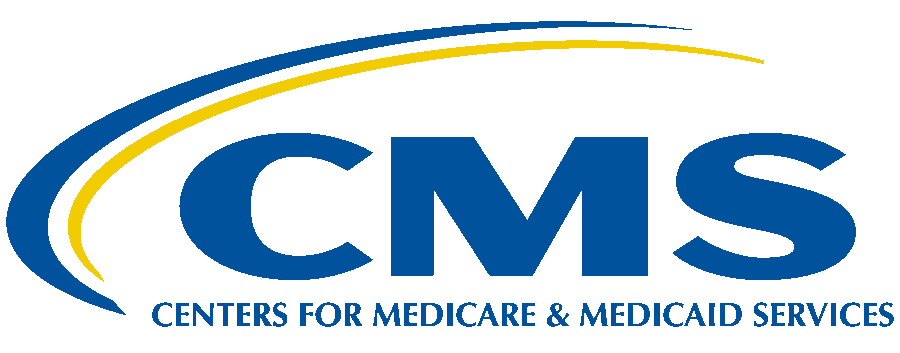 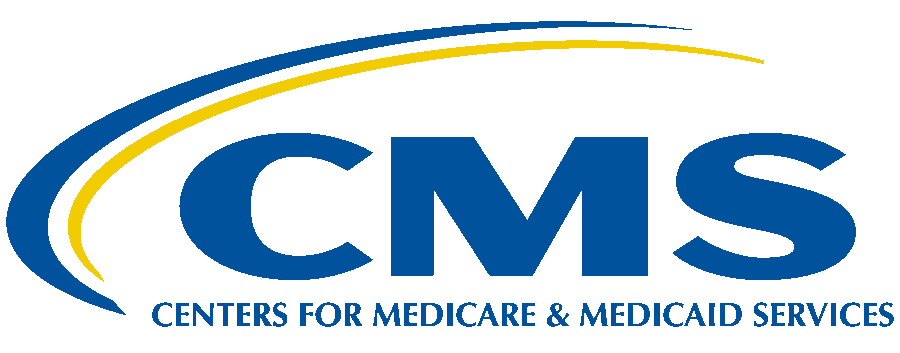 